MILO PRIDOBIVAMO IZ MAŠČOBE1. Označi polarni in nepolarni del na strukturni formuli molekule mila!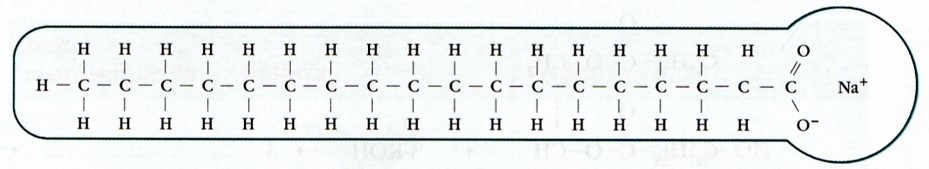 			nepolarni del 	- rep				polarni del - glava2. Oglej si spodnjo sliko in odgovori na vprašanja!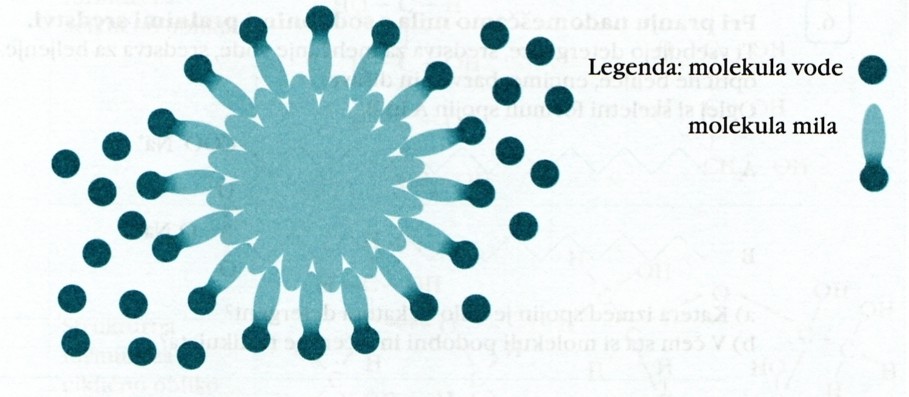 Ali je molekula vode polarna ali nepolarna? polarnaAli je molekula maščobe polarna ali nepolarna? nepolarnaV besedilo vstavi besedi polaren/nepolaren:Delci mila se z nepolarnim delom povežejo z maščobnimi delci, s polarnimdelom pa s polarnimimi molekulami vode. Nastane emulzija maščobe v vodi, ki jo lahko splaknemo z vodo. Milo je emulgator.3. Katera trditev ni pravilna?mila so kalijeve ali natrijeve soli višjih maščobnih kislinkalijeva mila so mazava, natrijeva pa trdnamila so emulgatorjimila spadajo med estre, saj vsebujejo -COO- skupino4. Maščoba in voda se ne mešata. Izberi spojino, ki omogoča mešanje vode in maščobe.a. CH3COO-Na+b. NaOHc. C17H33COOHd. C17H35COO-Na+  to je formula mila5. Dopolni enačbo reakcije umiljenja: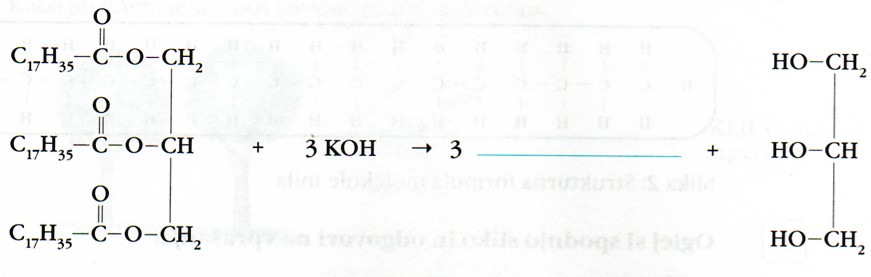 								   3 C17H35COOK        MAŠČOBA		     KALIJEV HIDROKSID	           MILO	           GLICEROL6. Pri pranju nadomeščamo mila s sodobnimi pralnimi sredstvi.    Ti vsebujejo detergente, sredstva za mehčanje vode, sredstva za beljenje, optične belilce,       encime, barvila in dišave.   Oglej si skeletni formuli spojin A in B: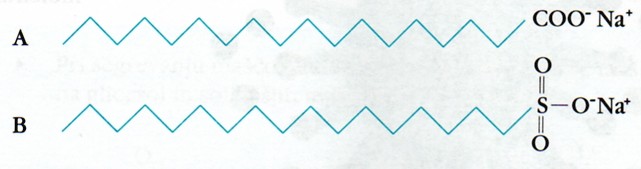 Katera izmed spojin je milo in katera detergent?  A je milo, B je detergentV čem sta si molekuli podobni in v čem se razlikujeta? Nepolarni del imata enak, razlika je v polarnem delu.